AUTOCERTIFICAZIONE PER RIENTRO DELL’ALUNNO/OPERATORE SCOLASTICO NELL’AMBITO DEI SERVIZI EDUCATIVI DELL’INFANZIA, NELLE SCUOLE DI OGNI ORDINE GRADO E NEI PERCORSI DI ISTRUZIONE E FORMAZIONE PROFESSIONALE (IEFP)IN CASO DI ASSENZA NON DOVUTA A MALATTIAIl/la sottoscritto/a __________________________ nato/a a _____________________________ il_____________Residente in ________________________________ CF ___________________________________________     In qualità di genitore (o titolare della responsabilità genitoriale) di: _______________________________________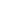 Nato/a a __________________________________ il ____________________________________Residente in _____________________________ C.F. ____________________________________Oppure  in quanto operatore scolastico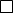 DICHIARAAi sensi della normativa vigente in materia e consapevole che chiunque rilasci dichiarazioni mendaci è punito ai sensi del codice penale e delle leggi speciali in materia, ai sensi e per gli effetti dell’ art.46 D.P.R. n. 445/2000) che:l’assenza dal ______________________ al ___________________________E’ DOVUTA A MOTIVI FAMIGLIARI, e chiede pertanto la riammissione presso la scuola/il servizio educativo dell’infanziaData_____________________Il genitore/titolare della responsabilità                                                                                                                           genitoriale/operatore scolastico